Проект постановленияОб утверждении  Программы комплексного  развития социальной инфраструктуры сельского  поселения Зилаирский сельсовет муниципального района Баймакский  район Республики Башкортостанна  2019 – 2034гг.В соответствии с Федеральным законом «Об общих принципах организации местного самоуправления в Российской Федерации» №131-ФЗ от 06 октября , Градостроительным кодексом Российской Федерации  № 190 ФЗ от 29.12.2004г.,  руководствуясь  Уставом    сельского поселения Зилаирский сельсовет муниципального района Баймакский район Республики Башкортостан, Совет    сельского поселения Зилаирский  сельсовет муниципального района Баймакский район Республики Башкортостан постановляет:1.Утвердить Программу комплексного  развития социальной инфраструктуры сельского поселения Зилаирский сельсовет муниципального района Баймакский  район Республики Башкортостан на 2019 - 2034 г.        2. Разместить настоящее Постановление в здании администрации сельского поселения, а так же опубликовать  на  официальном сайте администрации сельского поселения Зилаирский сельсовет муниципального района Баймакский  район Республики Башкортостан в информационно-телекоммуникационной сети «Интернет» -  http//admzilair.ru        3.Контроль за исполнением настоящего Постановления оставляю за собой.        4.Настоящее постановление вступает в силу с момента его официального опубликования.И.о.главы сельского поселения  Зилаирский  сельсоветмуниципального районаБаймакский районРеспублики Башкортостан                                                                                 Н.А.Айсувакова                                                                                         Утверждена Постановлением и.о.главы                                                                                 сельского поселения Зилаирский сельсоветмуниципального района Баймакский  районРеспублики БашкортостанПрограмма комплексного развития социальной инфраструктуры сельского поселения Зилаирский сельсовет муниципального района Баймакский  район Республики Башкортостан на 2019 – 2034г. Паспорт программы.Перечень подпрограмм и основных мероприятий 1. Введение    Необходимость реализации  закона № 131-ФЗ от 06.10.2003 «Об общих принципах организации местного самоуправления в Российской Федерации» актуализировала потребность местных властей  в разработке  эффективной  стратегии развития не только на муниципальном уровне, но и на уровне отдельных сельских поселений.    Стратегический план развития сельского поселения отвечает потребностям  и проживающего на его территории населения, и объективно происходящих на его территории процессов. Программа комплексного развития социальной инфраструктуры сельского поселения Зилаирский сельсовет муниципального района Баймакский  район Республики Башкортостан (далее – Программа) содержит  чёткое представление  о  стратегических целях, ресурсах, потенциале  и об основных направлениях социального развития сельского поселения на среднесрочную перспективу. Кроме того, Программа содержит совокупность  увязанных по ресурсам, исполнителям и срокам реализации мероприятий, направленных на достижение стратегических целей социального развития сельского поселения.     Цели развития сельского поселения и программные мероприятия, а также необходимые для их реализации ресурсы, обозначенные в Программе,  могут ежегодно корректироваться и дополняться в зависимости от складывающейся ситуации, изменения внутренних и внешних условий.     Разработка настоящей Программы обусловлена необходимостью определить приоритетные по социальной значимости стратегические линии устойчивого развития сельского поселения Зилаирский  сельсовет муниципального района Баймакский  район Республики Башкортостан - доступные для потенциала территории, адекватные географическому, демографическому, экономическому, социокультурному потенциалу, перспективные и актуальные для социума сельского поселения. Программа устойчивого развития направлена на осуществление комплекса мер, способствующих стабилизации и развитию экономики, повышению уровня занятости населения, решению остро стоящих социальных проблем, межведомственной, внутримуниципальной, межмуниципальной и межрегиональной кооперации.      Главной целью Программы является повышение качества жизни населения, его занятости и самозанятости экономических, социальных и культурных возможностей на основе развития сельхозпроизводства, предпринимательства, личных подсобных хозяйств торговой инфраструктуры и сферы услуг. Благоприятные условия для жизни населения - это возможность полноценной занятости, получения высоких и устойчивых доходов, доступность широкого спектра социальных услуг, соблюдение высоких экологических стандартов жизни. В первую очередь это налаживание эффективного управления, рационального использования финансов и собственности.      Для обеспечения условий  успешного выполнения мероприятий  Программы, необходимо на уровне каждого сельского поселения разрабатывать механизмы, способствующие эффективному протеканию процессов реализации Программы. К числу таких механизмов относится  совокупность необходимых нормативно-правовых актов, организационных, финансово-экономических,  кадровых и других мероприятий, составляющих условия и предпосылки  успешного выполнения мероприятий Программы и достижения целей социального развития сельского поселения.2. Социально-экономическая ситуация  и потенциал развития  сельского поселения Зилаирский сельсовет муниципального района Баймакский  район Республики Башкортостан.2.1. Анализ социального развития сельского поселенияОбщая площадь сельского поселения Зилаирский сельсовет составляет 66543,13га. Численность населения по данным статистики на 01.01.2019 года составила 4023 человек. В состав сельского поселения входят с.Ургаза, д.Культабан, д. Покровка, д.Сосновка, д.Октябрь, д.Комсомол, д.Урал.Наличие земельных ресурсов сельского поселения Зилаирский  сельсовет: (вставить таблицы  с генплана с балансом территорий  и с балансом земель со стр.8,9)Баланс территории сельского поселения Зилаирский  сельсоветпо категориям  земель    Таблица 1 Баланс земель населенных пунктов по функциональным  зонам(на расчетный срок)Условные обозначения функциональных зон в таблице баланса земель:Ж – жилая усадебная застройкаОД – земли общественно-деловой зоны общего пользованияПК – производственно-коммунальная зонаУ – улицы, дороги, проездыК – кладбищаВ – водная поверхностьР –  рекреационная зонаЗ –  зеленые насаждения общего пользованияТаблица 22.2 Численность населения сельского поселения Зилаирский сельсовет по демографической емкости территории определена на расчетный срок  в  5178    человек, в том числе:С.Ургаза:.- существующее население  2269 чел.     д. Культабан: .- существующее население  405чел.     д.Покровка:                                 - существующее население 199 чел.     д. Сосновка: .- существующее население 484 чел.     д.Октябрь: .- существующее население 219 чел.     д.Комсомол: .- существующее население 224 чел.     д.Урал: .- существующее население 223 чел.   Мероприятия по жилой застройке Административное делениеСельское поселение Зилаирский сельсовет муниципального района Баймакский  район Республики Башкортостан включает в себя 7 населенных пунктов, с административным центром в с.УргазаТаблица 32.3 Демографическая ситуация Общая  численность  населения сельского поселения Зилаирский  сельсовет на 01.01.2019 года  составила 4023 человек. Численность  трудоспособного  возраста  составляет 2352 человека (59) % от общей  численности населения. Данные о возрастной структуре населения на 01. 01. .                                                                                                                                                                                        Таблица 4Демографическая ситуация в сельском поселении Зилаирский сельсовет  в 2018 году ухудшилась по сравнению с предыдущими периодами,  число родившихся не на много превышает число умерших. Но в 2018 рождаемость повысилась по сравнением с прошлым годом, баланс  населения  стал  улучшаться.          Короткая продолжительность жизни, невысокая рождаемость, объясняется следующими факторами: многократным повышением стоимости самообеспечения (питание, лечение, лекарства, одежда),  прекращением деятельности ранее крупных  предприятий, появилась безработица, резко снизились доходы населения. Ситуация в настоящее время начала улучшаться. Но все же велик рост смертности от сердечно-сосудистых заболеваний, онкологии. На показатели рождаемости влияют следующие моменты:- материальное благополучие;- государственные выплаты за рождение второго ребенка;- наличие собственного жилья;- уверенность в будущем подрастающего поколения.2.4    Рынок труда в сельском поселении      Численность трудоспособного населения – 2352 человека по сельскому поселению. Доля численности населения в трудоспособном возрасте от общей составляет  59 процент. В связи с отсутствием крупных предприятий, часть трудоспособного населения вынуждена работать за пределами сельского поселения Зилаирский сельсовет.Таблица 5       Из приведенных данных видно, что лишь  72 % граждан трудоспособного возраста трудоустроены. Пенсионеры составляют 21,5 %  населения. В сельском поселении существует серьезная проблема занятости трудоспособного населения. В связи с этим одной из  главных задач для органов местного самоуправления в сельском поселении  должна стать занятость населения. 2.5 Развитие отраслей социальной сферыПрогнозом на 2019 – 2034 годы  определены следующие приоритеты социального  развития сельского поселения Зилаирский сельсовет муниципального района Баймакский  район Республики Башкортостан:-повышение уровня жизни населения сельского поселения Зилаирский  сельсовет муниципального района Баймакский  район Республики Башкортостан, в т.ч. на основе развития социальной инфраструктуры;-улучшение состояния здоровья населения на основе доступной широким слоям населения медицинской помощи и повышения качества медицинских услуг;-развитие жилищной сферы в сельском поселении Зилаирский  сельсовет;-создание условий для гармоничного развития подрастающего поколения в сельском поселении Зилаирский  сельсовет;-сохранение объектов культурного наследия.2.6 Культура       Сельское поселение Зилаирский сельсовет муниципального района Баймакский район, имея интересную историю, обладает культурным потенциалом для развития сферы культуры  и отдыха.  Предоставление услуг населению в области культуры в Зилаирском сельском поселении осуществляют:                                                                                            Таблица 6      Основными задачами в сфере культуры должны стать мероприятия по проведению ремонта существующих учреждений. Современное развитие сферы культуры должно идти не только по пути популяризации учреждений. Важным направлением должно стать просвещение населения в истории своего поселения, повышение исторической и культурной грамотности. Значительным направлением является проведение различных культурных мероприятий на базе существующих библиотеки, клубов,  превращение библиотеки в информационный центр.  К 2030 году потребность в клубах должна составить 800 мест, в библиотеке книжный фонд составит 17000  экземпляров, количество детей в детской школе искусств составит 250 учащихся.     Требуется строительство многофункционального центра (клуб, библиотека, музей, кинозал, тренажерный зал, хореографический зал, детская игровая комната)  в селе Ургаза, который будет обслуживать близлежащие населенные пункты сельского поселения2.7 Физическая культура и спортТаблица 7   Большинство спортивных объектов в сельском поселении Зилаирский сельсовет находиться в с.Ургаза. Строительство новых современных спортивных сооружений значительно повысит интерес к регулярным занятиям физической культурой и спортом и к здоровому образу жизни. В сельском поселении Зилаирский  сельсовет необходимо размещение новых спортивных сооружений. Требуется строительство многофункциональных спортивных площадок предназначенных для проведения в летний период спортивных мероприятий по мини футболу, баскетболу и волейболу. Требуется устройство в зимний период для проведения лыжных соревнований лыжной трассы. В сельском поселении Зилаирский  сельсовет ведется спортивная работа в многочисленных секциях.Проводятся игры и соревнования по волейболу, баскетболу, футболу, военно-спортивные соревнования а так же залита хоккейная площадка и проводятся соревнования по хоккею. т.д.В зимний период любимыми видами спорта среди населения является катание на коньках, на лыжах, хоккей.Сельское поселение достойно представляет многие виды спорта на районных и республиканских  соревнованиях. 2.8    ОбразованиеНа территории сельского поселения находится 1 базовая школа с 5 филиалами , 1 детский сад,филиал ГБПОУ «ЗАПК» в с.Ургаза	Таблица 8В состоянии современного демографического роста всё более острым является вопрос образования. Система образования, включая все её уровни должны развиваться стабильными и высокими темпами. Это даст ей возможность адекватно реагировать на меняющиеся условия жизни общества. В с.Ургаза  здание сельского дома культуры  имеет большую степень износа, здание признано аварийным. Требуется  строительство здания нового культурного центра.  Требуется капитальный ремонт  здания филиала ДШИ им.Г.Сулейманова. Во всех общеобразовательных учреждениях сельского поселения, работают педагоги, имеющие соответствующую профессиональную подготовку. Ученики с большим успехом участвуют в различных олимпиадах, конкурсах и соревнованиях различного уровня, по разным предметам, становятся победителями и  призерами. Так же большой процент учащихся поступающих в высшие учебные заведения.   2.9  Здравоохранение                                                    На территории сельского поселения находится следующие медучреждения:	Таблица 9Причина высокой заболеваемости населения кроется в т.ч. и в особенностях проживания на селе:·          низкий жизненный уровень;·          отсутствие средств на приобретение лекарств;·          низкая социальная культура;·          высокая степень алкоголизации населения сельского поселения.Многие больные обращаются за медицинской помощью лишь в случаях крайней необходимости, при значительной запущенности заболевания и утяжелении самочувствия.  2.10 Социальная защита населения Жителям сельского поселения оказывается социальная поддержка в виде социальных выплат и социальной помощи престарелым гражданам.2.11 Жилищный фондСостояние жилищно - коммунальной сферы сельского поселенияДанные о существующем жилищном фонде Таблица 10Жители сельского поселения Зилаирский   сельсовет муниципального района Баймакский  район Республики Башкортостан  активно участвуют в различных программах по обеспечению жильем: «Устойчивое развитие сельских территорий»,  «Обеспечение молодых семей жильем» и т.д.             К услугам  ЖКХ,  предоставляемым  в сельском поселении Зилаирский  сельсовет муниципального района Баймакский  район Республики Башкортостан,  относится водоснабжение. Развитие среды проживания населения сельского поселения Зилаирский  сельсовет муниципального района Баймакский  район Республики Башкортостан  создаст непосредственные условия для повышения качества жизни нынешнего и будущих поколений жителей. Перед органами местного самоуправления сельского поселения стоит задача развития коммунальной инфраструктуры, повышения эффективности и надежности функционирования жилищно-коммунального комплекса. Сельское поселение не может развиваться без учета состояния и перспектив развития инженерных систем жизнеобеспечения, которые включают в себя такие составные части, как теплоснабжение, газоснабжение, электроснабжение и водоснабжение.Непосредственно под развитием систем коммунальной инфраструктуры сельского поселения понимается проведение комплекса мероприятий нормативно-правового, организационного и иного характера, направленных на повышение качества жизни населения сельского поселения, понимание жителями сельского поселения сложности проводимой коммунальной реформы, а также подготовку и проведение соответствующих инвестиционных программ.3. Основные стратегическими направлениями развития сельского поселения       Из анализа вытекает, что стратегическими направлениями развития сельского поселения должны стать следующие действия: Экономические:1.    Содействие развитию сельского хозяйства, сферы услуг, и вовлечение его как потенциального инвестора для выполнения социальных проектов восстановление объектов образования, культуры и спорта.   2.    Содействие развитию  среднего и малого бизнеса через помощь в привлечении льготных кредитов на проекты, значимые для развития сельского поселения и организации новых рабочих мест.              Социальные:1.  Развитие социальной инфраструктуры, образования, здравоохранения, культуры, физкультуры и спорта:   - участие в отраслевых  районных, республиканских программах, Российских и международных грантах по развитию и укреплению данных отраслей;-содействие предпринимательской инициативы по развитию данных направлений и всяческое ее поощрение  (развитие и увеличение объемов платных услуг предоставляемых учреждениями образования, здравоохранения, культуры, спорта на территории сельского поселения).  2.    Развитие личного подворья граждан, как источника доходов населения.- привлечение льготных кредитов из республиканского бюджета на развитие личных подсобных хозяйств;-помощь населению в реализации сельскохозяйственной продукции с  личных подсобных хозяйств;-поддержка предпринимателей осуществляющих закупку продукции с личных подсобных хозяйств на выгодных для населения условиях;  3.   Содействие в привлечении молодых специалистов в сельское поселение (фельдшеров, учителей, работников культуры, муниципальных служащих); -помощь членам их семей в устройстве на работу; -помощь в решении вопросов по приобретению  этими  специалистами жилья через районные, республиканские и федеральные программы, направленные на строительство приобретения жилья, помощь в получении кредитов, в том числе ипотечных на жильё;4.    Содействие в обеспечении социальной поддержки слабозащищенным слоям населения:-консультирование, помощь в получении субсидий, пособий различных льготных выплат;-содействие в привлечении бюджетных средств, спонсорской помощи для поддержания одиноких пенсионеров, инвалидов, многодетных семей (заготовка твердого топлива, пиломатериал для ремонта жилья, проведение ремонта жилья,  лечение в учреждениях здравоохранения, льготное санаторно - курортное лечение);5.   Привлечение средств из республиканского и федерального бюджетов на укрепление жилищно-коммунальной сферы: - по восстановлению водопроводов;  -  по ремонту и строительству жилья; - по программам молодая семья, сельское жилье, жилье для молодых специалистов, ипотечное кредитование для строительства приобретения жилья гражданами, работающими проживающими на территории сельского поселения;6.   Содействие в развитии систем телефонной и сотовой связи, охват сотовой связью удаленных и труднодоступных населенных пунктов сельского поселения.7.   Освещение населенных пунктов сельского поселения.8.   Привлечение средств  из республиканского и федерального бюджетов на строительство и ремонт внутри-поселковых дорог.9.  Привлечение средств из бюджетов различных уровней для благоустройства населенных пунктов сельского поселения.4. Система основных программных мероприятий по развитию сельского поселения Зилаирский сельсовет муниципального района Баймакский  район Республики Башкортостан.  Задача формирования стратегии развития такого сложного образования, каковым является сельское поселение, не может быть конструктивно решена без  анализа, выявления  и адекватного описания его важнейших  характеристик. Для этих целей при разработке Программы был использован эффективный инструмент исследования объектов подобного рода - системный анализ, который позволил воспроизвести основные системные характеристики сельского поселения, показать механизмы его функционирования и развития. Использование инструментов системного анализа обусловлено необходимостью учета сложности и многообразия экономических, социальных, политических и других факторов, влияющих на развитие сельского поселения. С данных позиций сельское поселение  представляет собой сложную систему, которая характеризуется совокупностью различных подсистем, сложными и многочисленными взаимосвязями между ними, динамичностью протекающих процессов.   Использование системного анализа для  разработки Программы позволило выявить и описать основные сферы деятельности в сельском поселении. Таковыми являются: производственная сфера, сфера управления и развития, а также сферы обеспечения условий функционирования и поддержания работоспособности основных элементов, составляющих основу сельского поселения.    Мероприятия Программы социального развития сельского поселения Зилаирский   сельсовет включают как планируемые к реализации инвестиционные проекты, так и совокупность различных  организационных мероприятий, сгруппированных по указанным выше системным признакам. Перечень  основных программных мероприятий на период  2019-2034 г. ответственных исполнителей  и ожидаемых результатов от их реализации с указанием необходимых объемов и потенциальных источников финансирования, приведены ниже.  «Объекты местного значения в сфере культуры»Таблица 11 «Объекты местного значения в сфере осуществления местного самоуправления»Таблица 12 «Объекты местного значения в сфере здравоохранения» Таблица 13Мероприятия по проектированию, строительству и реконструкции объектов социальной инфраструктуры Таблица 145.   Оценка эффективности мероприятий Программы    Выполнение включённых в Программу организационных мероприятий и инвестиционных проектов, при условии разработки эффективных механизмов их реализации и поддержки со стороны местных администраций,  позволит достичь следующих показателей социального развития  сельского поселения Зилаирский   сельсовет в 2019 году по отношению к 2034 году.         За счет активизации предпринимательской деятельности, ежегодный рост объемов  производства в сельском поселении. Соответственно, увеличатся объёмы налоговых поступлений в местный бюджет. При выполнении программных мероприятий ожидается рост объёмов производства сельскохозяйственной продукции в сельскохозяйственных предприятиях и в личных подсобных хозяйствах граждан.  В целях оперативного отслеживания и контроля хода осуществления Программы, а также оценки влияния результатов реализации Программы на уровень социально-экономического развития района в рамках выделенных приоритетов проводится и ежегодный  мониторинг по основным целевым показателям социально-экономического развития территории.6.    Организация  контроля  за реализацией Программы            Организационная структура управления Программой базируется на существующей схеме исполнительной власти  сельского поселения Зилаирский сельсовет муниципального района Баймакский  район Республики Башкортостан.             Общее руководство Программой осуществляет Глава сельского поселения, в функции которого в рамках реализации Программы входит определение приоритетов, постановка оперативных и краткосрочных целей Программы.                          Оперативные функции по реализации Программы осуществляют штатные сотрудники Администрации сельского поселения под руководством Главы  сельского поселения. Глава сельского поселения осуществляет следующие действия:            - рассматривает и утверждает план мероприятий, объемы их финансирования и сроки реализации;            - выносит заключения о ходе выполнения Плана, рассматривает предложения по внесению изменений по приоритетности отдельных программных направлений и мероприятий;            - взаимодействует с районными и республиканскими органами исполнительной власти по включению предложений сельского поселения Зилаирский сельсовет  в районные и республиканские целевые программы;            -ведет контроль за выполнением годового плана действий и подготовка отчетов о его выполнении;            -осуществляет руководство по:подготовке перечня муниципальных целевых программ сельского поселения, предлагаемых   к финансированию из районного и республиканского бюджета на очередной финансовый год;реализации мероприятий Программы сельского поселения.             Специалист Администрации сельского поселения осуществляет следующие функции:             -подготовка проектов нормативных правовых актов по подведомственной сфере по соответствующим разделам Программы;            -подготовка проектов программ сельского поселения по приоритетным направлениям Программы;            -формирование бюджетных заявок на выделение средств из муниципального бюджета сельского поселения;             -подготовка предложений, связанных с корректировкой сроков, исполнителей и объемов ресурсов по мероприятиям Программы;            -прием заявок предприятий и организаций, участвующих в Программе, на получение поддержки для реализации разработанных ими мероприятий или инвестиционных проектов;            -предварительное рассмотрение предложений и бизнес-планов,  представленных участниками Программы для получения поддержки, на предмет экономической и социальной значимости;7.   Механизм обновления ПрограммыОбновление Программы производится:- при выявлении новых, необходимых к реализации мероприятий;- при появлении новых инвестиционных проектов, особо значимых для территории;- при наступлении событий, выявляющих новые приоритеты в развитии сельского поселения, а также вызывающих потерю своей значимости отдельных мероприятий.Программные мероприятия могут также быть скорректированы в зависимости от изменения ситуации на основании обоснованного предложения исполнителя. По перечисленным выше основаниям Программа может быть дополнена новыми мероприятиями с обоснованием объемов и источников финансирования. 8. ЗаключениеРеализация Программы строится на сочетании функций, традиционных для органов управления сельским поселением (оперативное управление функционированием и развитием систем сельского поселения), и новых (нетрадиционных) функций: интеграция субъектов, ведомств,  установления между ними партнерских отношений, вовлечение в процесс развития новых субъектов (например, других муниципальных образований, поверх административных границ), целенаправленного использования творческого, культурного, интеллектуального, экономического потенциалов сельского поселения. Ожидаемые результаты:За период осуществления Программы будет создана база для реализации стратегических направлений развития сельского поселения, что позволит ей достичь высокого уровня социального развития: 1. проведение уличного освещения обеспечит устойчивое энергоснабжение сельского поселения;  2. улучшение культурно-досуговой  деятельности будет способствовать формированию здорового образа жизни среди населения, позволит приобщить широкие слои населения к культурно-историческому наследию;3. привлечения внебюджетных инвестиций в экономику сельского поселения;4. повышения благоустройства сельского поселения;5. формирования современного привлекательного имиджа сельского поселения;6. устойчивое развитие социальной инфраструктуры сельского поселения.Реализация Программы позволит: 1) повысить качество жизни жителей  сельского поселения Зилаирский  сельсовет; 2) привлечь население сельского поселения к непосредственному участию в реализации решений, направленных на улучшение качества жизни; 3) повысить степень социального согласия, укрепить авторитет органов местного самоуправления.       Социальная стабильность в сельском поселении в настоящее время могут быть обеспечены только с помощью продуманной целенаправленной социально-экономической политики. И такая политика может быть разработана и реализована  через программы социально-экономического развития сельских поселений.         Переход к управлению сельским поселением через интересы благосостояния населения, интересы экономической стабильности и безопасности, наполненные конкретным содержанием и выраженные в  форме программных мероприятий, позволяет обеспечить  социально-экономическое развитие, как отдельных сельских поселений, так и муниципального образования в целом. Разработка и принятие  среднесрочной программы развития сельского поселения позволяет закрепить приоритеты социальной, финансовой, инвестиционной, экономической политики, определить последовательность и сроки решения накопившихся за многие годы проблем. А целевые установки Программы и создаваемые  для её реализации механизмы, закрепляющие «правила игры» на территории сельского поселения, позволят значительно повысить деловую активность управленческих и предпринимательских кадров сельского поселения, создать необходимые условия для активизации экономической и хозяйственной деятельности на его территории.БАШКОРТОСТАН РЕСПУБЛИКАhЫБАЙМАК  РАЙОНЫМУНИЦИПАЛЬ РАЙОНЙЫЛАЙЫР АУЫЛ СОВЕТЫАУЫЛ БИЛӘМӘҺЕ ХӘКИМИӘТЕ453653, Урғаза ауылы, Һ.Дәүләтшина урамы, 1аТел.: 4-54-19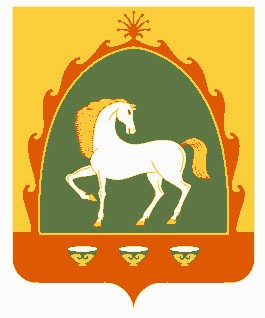 АДМИНИСТРАЦИЯСЕЛЬСКОГО ПОСЕЛЕНИЯЗИЛАИРСКИЙ СЕЛЬСОВЕТМУНИЦИПАЛЬНОГО РАЙОНА БАЙМАКСКИЙ  РАЙОНРЕСПУБЛИКИ БАШКОРТОСТАН453653, с.Ургаза, ул. Х.Давлетшиной, 1аТел.: 4-54-19Наименование программы:Программа комплексного развития социальной инфраструктуры сельского поселения Зилаирский сельсовет муниципального района Баймакский  район Республики Башкортостан на 2019г. – 2034г.Основание разработки программы:Градостроительный Кодекс Российской Федерации, Федеральный Закон № 131-ФЗ от 06.10.2003 «Об общих принципах организации местного самоуправления в Российской Федерации», Генеральный план сельского поселения Зилаирский сельсовет муниципального района Баймакский  район Республики Башкортостан, Устав сельского поселения Зилаирский  сельсовет муниципального района Баймакский  район Республики Башкортостан.Заказчик программы:  Администрация  сельского поселения Зилаирский сельсовет муниципального района Баймакский  район Республики БашкортостанРазработчик программы:Администрация  сельского поселения Зилаирский сельсовет муниципального района Баймакский  район Республики БашкортостанОсновная цель программы:Развитие социальной инфраструктуры сельского поселения Зилаирский  сельсовет муниципального района Баймакский  район Республики БашкортостанЗадачи программы:1. Создание правовых, организационных и экономических условий для перехода к устойчивому социальному развитию сельского поселения, эффективной реализации полномочий органов местного самоуправления;2. Развитие и расширение информационно-консультационного и правового обслуживания населения;3. Развитие социальной инфраструктуры, образования, здравоохранения, культуры, физкультуры и спорта: повышение роли физкультуры и спорта в деле профилактики правонарушений, преодоления распространения наркомании и алкоголизма;4.Сохранение объектов культуры и активизация культурной деятельности;5. Развитие личных подсобных хозяйств;6.Создание условий для безопасного проживания населения на территории сельского поселения.7.Содействие в привлечении молодых специалистов в сельское поселение (врачей, учителей, работников культуры, муниципальных служащих);8.Содействие в обеспечении социальной поддержки слабозащищенным слоям населения.Сроки реализации Программы:С 2019 г. – 2034г. Основные исполнители программы:- Администрация  сельского поселения Зилаирский сельсовет муниципального района Баймакский  район Республики Башкортостан;- предприятия, организации, предприниматели сельского поселения Зилаирский сельсовет муниципального района Баймакский  район Республики Башкортостан;- население сельского поселения Зилаирский сельсоветИсточники финансирования Программы (млн. руб.)Программа финансируется из бюджета Республики Башкортостан – 221.9 млн. руб.Система контроля за исполнением Программы:Собрание представителей сельского поселения Зилаирский  сельсовет муниципального района Баймакский  район Республики Башкортостан№                п. п.ПоказателиЕдиницаизмеренияСовременное   состояние на 2019 г.На расчетныйсрок 2036г.  Общая площадь земель сельского   поселения Зилаирский сельсовет в административных границахга66543,1366543,13  в том числе по категориям:1  Земель лесного фонда га9833,8419805,9112  Земель особо охраняемых природных территорийга--3  Земель водного фондага1307,031307,034  Земель сельскохозяйственного  назначенияга52737,7152670,05  Земель промышленности, энергетики, связи, земли обороныга660,77702,06  Земель транспортага467,36467,367  Земель населенных пунктов, в т. ч.:га1531,781584,698  жилых зон с преобладанием индиви - дуальной застройкига  / %254,28380,149  общественно-деловых зонга28,72533,3910производственных зон, зон инженер - ной и транспортной инфраструктурга91,38103,85511  рекреационных зонга-35,0712  земель специального назначения га3,753,5313  Земель спец. назначения в СПга4,6396,13914  Прочие землига№ п/пНаселенныепунктыПлощадь терр.,га сущ/р.сФункциональные зоны, гаФункциональные зоны, гаФункциональные зоны, гаФункциональные зоны, гаФункциональные зоны, гаФункциональные зоны, гаФункциональные зоны, га№ п/пНаселенныепунктыПлощадь терр.,га сущ/р.сЖОДПУРС  Пр1 с.Ургаза673,27132,0220,0912,0518,5-1,31489,31 с.Ургаза673,27192,7722,4615,9226,8917,251,31396,672  д.Комсомол124,7117,230,4851,083,38--102,5352  д.Комсомол133,8523,30,640,9954,795,37-98,7553  д.Культабан169,7433,261,271,2818,04-0,88115,013  д.Культабан169,7447,141,88-20,215,320,8894,314  д.Октябрь164,9516,781,668,13,69-0,67134,054  д.Октябрь170,119,631,941,784,422,560,4139,375  д.Покровка118,4510,610,352,265,36-0,4399,445  д.Покровка120,4221,320,513,017,03-0,4388,126  д.Сосновка 123,5812,751,274,064,08-0,46100,966  д.Сосновка 146,1329,921,86-7,3-0,51106,547  д.Урал157,0831,633,63,46,1--112,357  д.Урал171,1846,064,12,988,534,57-104,94  ИТОГО:1531,78100%254,2816,60%28,7251,88%32,232,10%59,153,86%-0%3,750,24%1153,64575,31%  ИТОГО:1584,69100%380,1423,99%33,392,11%24,6851,56%79,174,996%35,072,21%3,530,223%1028,70564,92%Наименование сельского поселения,  с указанием административного центраНаименование населенных пунктов, входящих в состав сельского поселения	Численность населения населенного пункта, чел.	Расстояние от населенного пункта до административногоцентра, км	Расстояние от населенного пункта до  районного центра, кмСельское поселение   Зилаирский сельсовет муниципального района Баймакский  район Республики Башкортостан,  административный центр – с.Ургазас. Ургаза2269-52Сельское поселение   Зилаирский сельсовет муниципального района Баймакский  район Республики Башкортостан,  административный центр – с.Ургазад. Культабан4054042Сельское поселение   Зилаирский сельсовет муниципального района Баймакский  район Республики Башкортостан,  административный центр – с.Ургазад. Покровка1994048Сельское поселение   Зилаирский сельсовет муниципального района Баймакский  район Республики Башкортостан,  административный центр – с.Ургазад.Сосновка4842062Сельское поселение   Зилаирский сельсовет муниципального района Баймакский  район Республики Башкортостан,  административный центр – с.Ургазад. Октябрь2191870Сельское поселение   Зилаирский сельсовет муниципального района Баймакский  район Республики Башкортостан,  административный центр – с.Ургазад. Комсомол2241586Сельское поселение   Зилаирский сельсовет муниципального района Баймакский  район Республики Башкортостан,  административный центр – с.Ургазад.Урал2233585Наименование населенного пунктаЧисло жителей, чел.	Детей от 0 до 6 лет	Детей от 7 до 15 лет	Население трудоспособного возрастаНаселение пенсионного возрастас.Ургаза22691932931254529д.Культабан405344425374д.Покровка199193112524д.Сосновка484462831991д.Октябрь219212013840д.Комсомол224162613448д.Урал223131912962Кол-во жителей всего	4023Кол-во жителей трудоспособного возраста	2352Количество трудоустроенных жителей	1701% работающих от общего кол-ва  жителей	59% работающих от жителей трудоспособного возраста72Количество дворов1342Кол-во дворов, занимающихся ЛПХ	1065Кол-во пенсионеров	868№НаименованиеобъектаАдресМощностьМест/ кол-вокнижногофонда, кол-водетейГодпостройки,площадькв. м.состояние1Ургазинский СДКс. Ургаза,ул.Ленина д.10а300 мест1965Аварийное2Ургазинская СБс. Ургаза,ул.Ленина д.10а15439 экз.1965Аварийное3Филиал ДШИ им. Г.Сулеймановаул. Ленина д. 49120 мест1964удовл.4Музей «Целина»с.Ургазас. Ургаза, ул. Х.Давлетшиной, д.11250 экз.1951Удовл.5Комсомольский СКд. Комсомол, ул.Центральная, д. 22100 мест1961хорошее6Октябрьский СКд. Октябрь, ул.Школьная, 10а80 мест1975хорошее7Октябрьская СБд. Октябрь, ул.Школьная, 10а13095 экз.1975хорошее8Сосновский СКд. Сосновка, ул.Школьная, д. 2150 мест1968хорошее9Уральский СКд. Урал, ул.Центральная, д. 8100 мест1983хорошее10Культабанский СКд. Культабан, ул.Школьная, д. 1100мест2009хорошее№Наименование объектаАдрес	Мощность, м2 площ. пола	Состояние123451Спортивный зал закрытый с.Ургаза ул.Х.Давлетшиной д.9а ФОК «Богатырь»550хорошее2Спортивный зал закрытыйс.Ургаза ул.Х.Давлетшиной д.9МОБУ СОШ с.Ургаза156,6хорошее3Спортивный зал закрытыйс.Ургаза, ул.Коммунистическая,д.1 Филиал ГБПОУ «ЗАПК» в с.Ургаза170,1хорошее4Спортивный зал закрытыйд.Комсомол, пер.Школьный.д.1НОШ д.Комсомол148,5удовлетворительное5Спортивный зал закрытыйд.Сосновка, ул.Школьная.д.17аНОШ д.Сосновка178,5удовлетворительное6Спортивный зал закрытыйд.Октябрь, ул.Школьная.д.4аНОШ д.Октябрь151удовлетворительное7Футбольное поле(МОБУ СОШ)открытое с.Ургаза,ул.Х.Давлетшиной, 9(90х40) 3600м2удовлетворительное8Волейбольная площадка(МОБУ СОШ)с.Ургаза,ул.Х.Давлетшиной, 9(18х9) 162м2удовлетворительное№Наименование	АдресМощность, место	Этажность123451МОБУ СОШ с.Ургазас.Ургаза, ул.Х. Давлетшиной, д.9460/25422НОШ д.Комсомол филиал МОБУ СОШ с.Ургазад.Комсомол, пер.Школьный,д.150/713НОШ д.Культабан филиал МОБУ СОШ с.Ургазад. Культабан, ул.Школьная, д.1/1130/2224НОШ д.Октябрь филиал МОБУ СОШ с.Ургазад.Октябрь, ул.Школьная, д.4а50/915НОШ д.Покровка филиал МОБУ СОШ с.Ургазад.Покровка, ул.Молодежная, д.23а40/616НОШ д.Сосновка филиал МОБУ СОШ с.Ургазад.Сосновка, ул.Школьная, д.17а120/1625Филиал ГБПОУ «ЗАПК» в с.Ургазас.Ургаза, ул.Коммунистическая, д.1400/38836МДОБУ д/с «Гульназира»с.Ургаза, ул.Х.Давлетшиной, д.2140/9827Дошкольная группа «Акбузат» при НОШ д.Культабан филиал МОБУ СОШ с.Ургазад.Культабан, ул.Школьная, д.1/120/1528Дошкольная группа «Тополек» при НОШ д.Октябрь филиал МОБУ СОШ с.Ургазад.Октябрь, ул.Школьная, д.4а15/719Дошкольная группа «Лейсан» при НОШ д.Сосновка филиал МОБУ СОШ с.Ургазад.Сосновка, ул.Школьная, д.17а15/152№Наименование	АдресСостояние12341Зилаирская сельская участковая больницас.Ургаза,ул.Больничная ,д.7Неудовлетворительное№Наименованиена 01.01.2019г 1231Средний состав семьи, чел.	32Общий жилой фонд, м2 общ. площади,   в т.ч.935972муниципальныйчастный17950муниципальныйчастный9180223Общий жилой фонд на 1 жителя, м2 общ. площади23,214Ветхий жилой фонд, м2 общ. площади№ позицииНаименованиеЕмкость объектаОчередность строительства1МОБУ СОШ с.Ургаза460 мест(1309м.кв.)сущ. сохр2НОШ.д.Культабан филиал МОБУ СОШ с.Ургаза109м.кв.сущ. сохр3НОШ.д.Покровка филиал МОБУ СОШ с.Ургаза57м.кв.сущ. сохр4НОШ.д.Сосновка филиал МОБУ СОШ с.Ургаза109м.кв.сущ. сохр5НОШ.д.Октябрь филиал МОБУ СОШ с.Ургаза98м.кв.сущ. сохрНОШ.д.Комсомол филиал МОБУ СОШ с.Ургаза98м.кв.сущ. сохр6Филиал ГБПОУ «ЗАПК» в с.Ургаза400сущ. сохр7МДОБУ д/с «Гульназира»140сущ. сохр№ позицииНаименованиеЕмкость объектаОчередность строительства1Баймакский  почтамп ГУП «Почта России»1 окносущ. сохр2 Баймакский РУМС ОАО«Башинформсвязь»1 станциясущ. сохр3Отделение Сбербанка2 опер.мсущ. сохр4Отделение почтовой связи д.Сосновка1 окносущ. сохр№ позицииНаименованиеЕмкость объектаОчередность строительства1Зилаирская сельская участковая больница11кап.ремонт2- станция скорой помощи2 маш.сущ. сохр.3Аптека «Башформация» с.Ургаза1 обсущ. сохрНаименованиеОценочная стоимость, млн. руб., Планируемое начало строительстваИсточники финансирования1Спортивная площадка с легкоатлетической дорожкой (территория МОБУ СОШ с.Ургаза)1,0 млн. руб.2021гБюджет Республики Башкортостан2Хоккейная коробка (территория  ФОК «Богатырь» с.Ургаза)0,1млн.руб.2022г.Бюджет Республики Башкортостан3Строительство культурного центра с.Ургаза (библиотека, музей ДШИ)139.4 млн. руб.2020г.Бюджет Республики Башкортостан4Строительство сельского клуба (д.Покровка)30,0 млн. руб.2028 годБюджет РеспубликиБашкортостан5Строительство центра социального обслуживания в с.Ургаза      20,0 млн. руб.2028г.Бюджет Республики Башкортостан6Капитальный ремонт Зилаирской сельской участковая больница (с.Ургаза)- поликлиника, стационар- станция скорой помощи на 2 машины30 млн. руб.2025 годБюджет РеспубликиБашкортостан7Ремонт крыши и фундамента ФАП д.Комсомол0,5 млн.руб2020 годБюджет РеспубликиБашкортостан8Ремонт отопительной системы ФАП д.Урал0,3 млн.руб.2020 годБюджет РеспубликиБашкортостан9Ремонт отопительной системы ФАП д.Октябрь0,3 млн.руб.2021 годБюджет РеспубликиБашкортостан10Ремонт отопительной системы (перевод на электрическое автономное отопление) ФАП д.Культабан 0,3 млн.руб.2021 годБюджет РеспубликиБашкортостанИТОГО:221.9 млн. руб